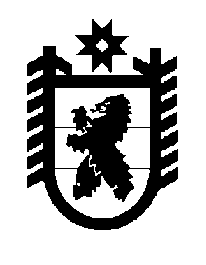 Российская Федерация Республика Карелия    ПРАВИТЕЛЬСТВО РЕСПУБЛИКИ КАРЕЛИЯПОСТАНОВЛЕНИЕ                                     от  18 февраля 2019 года № 73-Пг. Петрозаводск О распределении на 2019 год субсидий местным бюджетам на реализацию мероприятий государственной программы Республики Карелия «Развитие транспортной системы» (на реализацию мероприятий по повышению безопасности дорожного движения)В соответствии со статьей 9 Закона Республики Карелия от 21 декабря 2018 года № 2337-ЗРК «О бюджете Республики Карелия на 2019 и на плановый период 2020 и 2021 годов» Правительство Республики Карелия 
п о с т а н о в л я е т:	Установить распределение на 2019 год субсидий местным бюджетам на реализацию мероприятий государственной программы Республики Карелия «Развитие транспортной системы» (на реализацию мероприятий по повышению безопасности дорожного движения) согласно приложению.           Глава Республики Карелия 					                  А.О. ПарфенчиковПриложение к постановлениюПравительства Республики Карелия от 18 февраля 2019 года № 73-ПРаспределение на 2019 год субсидий местным бюджетам на реализацию мероприятий государственной программы Республики Карелия «Развитие транспортной системы» (на реализацию мероприятий по повышению безопасности дорожного движения)                                                                                                                  (тыс. рублей)______________№ п/пМуниципальное образованиеСумма1.Петрозаводский городской округ11 637,02.Костомукшский городской округ434,03.Кемский муниципальный район, в том числе417,0Кемское городское поселение417,04.Кондопожский муниципальный район, в том числе2 206,0Кондопожское городское поселение2 206,05.Медвежьегорский муниципальный район, в том числе2 087,0Медвежьегорское городское поселение2 087,06.Сегежский муниципальный район, в том числе1 545,0Сегежское городское поселение1 545,07.Сортавальский муниципальный район, в том числе1 674,0Сортавальское городское поселение1 674,0Итого20 000,0